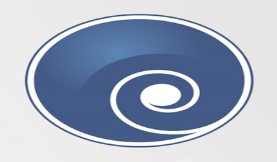 L’ Associazione di Psicologia IntegrataPresentaPerché Noi no?“Gruppi di supporto per coppie alla ricerca di un figlio”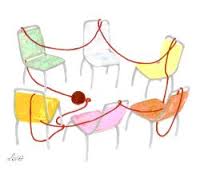 Questo progetto è nato dal cuore di una nostra collega che ha vissuto per molti anni il dolore di una genitorialità ferita. Nell’impossibilità di avere un figlio si vive un dolore profondo e una solitudine che difficilmente parenti e amici riescono a cogliere. Una verità assoluta è che nel cuore e nella mente di queste coppie è nato un bambino… "Il mio bambino si chiama Niccolò. È piccolo piccolo e sta chiuso nel mio cuore". Da questa esperienza è nata l’idea di creare un gruppo di supporto per le coppie che vivono il difficile cammino delle cure per l’infertilità o il dolore di un aborto. Per info ed iscrizioni:Dott.ssa Chiara Iannello 3289634971Dott.ssa Eleonora Clemente 3473108395www.psicologiaintegrataroma.it Associazione di Psicologia Integrata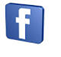 